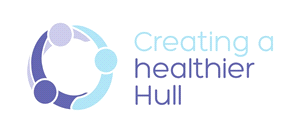 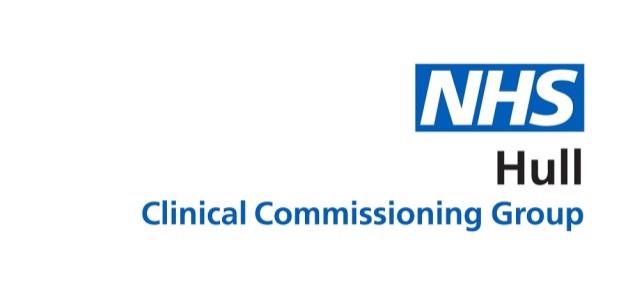     Item:HUMBER COAST AND VALE LOCAL MATERNITY SYSTEM PLAN1.	INTRODUCTIONThe Five Year Forward Planning Guidance for 2017-19 indicated a requirement for organisations to start collaborative planning and working across a wider footprint in relation to maternity services. These new footprints, Local Maternity Systems (LMS, had to cover a minimum 500,000 population and be coterminous with STP footprints. There was a requirement for the LMS to hold its first Board meeting by end March 2017 and to develop a plan to outline how the LMS will deliver the principles within Better Births (DoH 2016) and improve outcomes for women, neonates and families during and after the maternity episode. Attached is the near final version of the Humber Coast and Vale LMS plan.2.	THE LMS PLANThe LMS plan has been developed by members of the LMS Executive Board led by Dr. Kevin Phillips. Board members agreed 4 key workstreams:Choice, Personalisation and Continuity of CarerPutting the individual, quality and safety at the core of our service deliveryDelivering Improvements in Perinatal Mental HealthMulti professional working and governanceThese workstreams have commenced meeting over the summer and have generated the attached overview and project plans for their areas.The plan sets out the current case for change, outlining what we currently know about our childbearing population and the services we commission. A further iteration of the Joint Needs Assessment, appendix 1, should be available shortly and will become a dynamic document which will be updated on an ongoing basis.It then provides an outline of the key workstreams and the supporting workstreams with high level delivery plans attached as appendix 2.Cross cutting themes are described in section 3 with accompanying delivery plans where appropriate.The plan covers the timescale November 2017 to March 2021 to mirror the Better Births timescale.3.	NEXT STEPSBetween now (the date of this report) and the end of October 2017 which is the formal national submission date the following is required:Final review of the contents pf the planCompletion of the Equality Impact Assessment / Privacy Impact AssessmentSubmission to Region on 6 OctoberConfirm and challenge with Region 13 OctoberFinal changesSubmission of PlanOnce the plan is submitted we will get feedback as to whether our plan is deemed sufficiently advanced to demonstrate we have a grip of and ambition around the agenda. Feedback to date has been generally negative but this is the first time the composite plan has been pulled together and it does tell a better story, although there are significant opportunities to improve the plan. Submitting the plan is just a stage in the process. The plan is very light on:Activity and financeFurther work is required from BI/Finance teams to develop our information and to start effectively predicting financial and activity models as required in Better Births. The STP Exec is asked to support the identification of finance / BI support to undertake this work.Plans to deliver the key workstreamsThe workstreams need to set up specific task and finish groups to work on the differing components. Further more detailed plans are required with clear outcomes and milestones that can be measured. The workstreams will start to work on these but need support from programme management to further progress and to start to deliver the changes outlined within the plans.Programme managementThere is no specific programme management in place as yet. This includes no programme manager / programme team to support the development and delivery of plans and there is no formal programme structure / reporting in place to monitor plans and delivery. HEYHT are due to advertise posts shortly.Service user and wider staff involvement and coproductionThe plan does start to address the requirement to involve service users but does not specifically address staff involvement. All organisations will need to commit to release staff to be fully involved in the coproduction and delivery of eth detailed plans as without a change in culture the ambitions set out in Better Births will not be deliveredIt is anticipated that further iterations of the plan will be required after the end October submission as well as more detailed delivery plans.4.	RECOMMENDATIONSThe STP Executive is asked to note:Report to:STP ExecutiveDate of Meeting: October 2017Title of Report:Local Maternity System PlanPresented by:Author:K. Ellis, Deputy Director of CommissioningSTATUS OF THE REPORT:                 To approveTo endorse                 To ratifyTo discuss                 To considerFor information                  To notePURPOSE OF REPORT:This report updates the STP Exec on progress made in developing the Local Maternity System Plan and next steps required to finalise the plan. It also starts to address the move towards plan delivery.RECOMMENDATIONS:The STP Executive is asked to note:REPORT EXEMPT FROM PUBLIC DISCLOSUREREPORT EXEMPT FROM PUBLIC DISCLOSURENoYesIf yes, detail grounds for exemption IMPLICATIONS: (summary of key implications, including risks, associated with the paper), IMPLICATIONS: (summary of key implications, including risks, associated with the paper), FinanceThere are no specific financial impacts associated with this report. The work may identify areas for specific investment, disinvestment. If this is the case appropriate business cases will be prepared for review and approval.HRAs work progresses on developing the continuity of carer models and multi-professional working there may be an impact upon staffing work rotas and working arrangements across the wider STP footprint. As and when these are identified HR will be fully involved as will staff and staff side to ensure that any changes are acceptable and are consulted upon in line with national workforce requirements.QualityThe development and delivery of the LMS plan should improve the overall quality and experience within maternity and neonatal services (including mental health) by promoting best practice, clear outcomes and systemising pathways removing variation.SafetyThe additional focus on maternity and neonatal services, with the associated plans and focus on outcomes will increase the overall level of systemisation, adoption of best practice and removal of variation which will contribute to a general positive impact upon safety both for service users and service deliverers.ENGAGEMENT: The plan has been developed by a range of representatives from different organisations and has been reviewed by a wider range of individuals.Involvement / engagement of service users has been limited but plans are in place to increase the level of service user engagement via maternity voices and other engagement forumsLEGAL ISSUES: There are no specific legal issues relating to this report / plan.EQUALITY AND DIVERSITY ISSUES: (summary of impact, if any, of CCG’s duty to promote equality and diversity based on Equality Impact Analysis (EIA). All reports relating to new services, changes to existing services or CCG strategies / policies must have a valid EIA and will not be received by the Committee if this is not appended to the report) A high level equality impact assessment has been undertaken. This has identified challenges around our minority and deprived groups. Further work is required by each workstream to undertake an in-depth assessment and develop appropriate actions to minimise any negative impacts.THE NHS CONSTITUTION: Deliver of the LMS plan will support organisations to deliver their duty around patient choice and quality of services.The contents of the plan and the next steps required to finaliseActions required to move towards plan delivery